ТРЁХСТОРОННЕЕ СОГЛАШЕНИЕ
между администрацией Новооскольского городского округа, координационным Советом организаций профсоюзов Новооскольского городского округа, объединениями работодателей на 2020 - 2022годы30 декабря 2019 года					                      г. Новый ОсколАдминистрация Новооскольского городского округа в лице главы администрации Новооскольского городского округа Гриднева А.Н. (далее – администрация округа), координационного Совета организаций профсоюзов Новооскольского городского округа в лице председателя координационного Совета организаций профсоюзов Новооскольского городского округа Некрасовой М.А. (далее - координационный Совет организаций профсоюзов), объединениями работодателей Новооскольского городского округа (далее - объединение работодателей), совместно именуемые «Стороны», руководствуясь законодательством Российской Федерации и Белгородской области,  заключили  трехстороннее соглашение между администрацией Новооскольского городского округа, координационным Советом организаций профсоюзов  Новооскольского городского округа и объединениями работодателей Новооскольского городского округа на 2020 - 2022 годы (далее - Соглашение).Стороны признают, что основными целями настоящего Соглашения являются обеспечение согласования интересов работников, работодателей и координационного Совета организаций профсоюзов Новооскольского городского округа по регулированию социально – трудовых и иных непосредственно связанных с ними отношений, направленных на создание условий для социально-экономического развития Новооскольского городского округа, повышение уровня и качества жизни населения на основе устойчивого развития, модернизации и укрепления конкурентоспособности экономики Новооскольского городского округа.Соглашение служит основой для переговоров и заключения отраслевых соглашений Новооскольского городского округа (далее –  отраслевые соглашения), и коллективных договоров в организациях и у индивидуальных предпринимателей (далее - коллективные договоры).Стороны рассматривают настоящее Соглашение как обязательное к исполнению, которое может быть дополнено Сторонами.Для обеспечения реализации настоящего Соглашения Стороны на основе взаимных консультаций вырабатывают документы, принимают необходимые решения в пределах своих полномочий.Обязательства администрации Новооскольского городского округа, вытекающие из Соглашения, реализуются посредством деятельности отраслевых и функциональных органов администрации Новооскольского городского округа в пределах своей компетенции или непосредственно администрацией Новооскольского городского округа в соответствии с полномочиями, определенными законодательством, путем принятия нормативных правовых актов.Стороны признают необходимым заключение отраслевых соглашений, коллективных договоров в организациях Новооскольского городского округа, в пределах своей компетенции принимают меры, направленные на обеспечение их реализации, оказывают всестороннее содействие в развитии социального партнерства на всех уровнях. Стороны признают обязательным участие трехсторонней комиссии по регулированию социально-трудовых отношений в Новооскольском городском округе  и рассмотрении проектов нормативных правовых и иных актов администрации Новооскольского городского округа в сфере труда.Присоединение к Соглашению работодателей и профсоюзов, действующих на территории Новооскольского городского округа Белгородской области, осуществляется в соответствии с законом Белгородской области от 5 июля 2007 года № 122 «О социальном партнерстве в Белгородской области».1. В области социально-экономического развития, обеспечения занятостинаселения, развития трудовых ресурсов, формирования на территории Новооскольского городского округа  единого социально-экономического пространстваСтороны считают основной задачей на предстоящий период проведение активной политики, направленной на развитие человеческого потенциала как основного фактора экономического роста; модернизацию экономики, диверсификацию ее структуры, переход к инновационной модели развития; повышение конкурентоспособности российских товаров и услуг, снижение импортозависимости; содействие созданию новых высокопроизводительных рабочих мест и модернизацию действующих; обеспечение эффективной занятости; рост производительности труда; совершенствование профессиональной подготовки молодежи, условий труда; повышение заработной платы работающих, доходов населения; сокращение доли низкооплачиваемых категорий работников; снижение дифференциации в сфере доходов и заработной платы, совершенствование социальной сферы. В этих целях:Новооскольский Координационный Совет организаций  профсоюзов:1.1.1. Содействует выполнению мероприятий, предусмотренных государственными программами  Белгородской области, мероприятий, направленных на обеспечение занятости населения Новооскольского городского округа.1.1.2. Участвует в формировании предложений о форме предоставления государственной финансовой поддержки предприятий и организаций Новооскольского городского округа за счет средств федерального и областного бюджетов для реализации инвестиционных проектов. Принимает участие в разработке и принятии решения о создании на территории Новооскольского городского округа новых производств либо модернизации имеющихся.1.1.3. Направляет усилия профсоюзных организаций Новооскольского городского округа и трудовых коллективов на дальнейшее социально-экономическое развитие территорий в рамках реализации  закона Белгородской области от 2 апреля 2003 года                                       № 74 «Об утверждении Программы улучшения качества жизни населения Белгородской области».1.1.4. Способствует реализации мероприятий по содействию занятости населения и социальной поддержки безработных граждан, выработке дополнительных мер по защите трудящихся при массовых высвобождениях работников, способствует сохранению существующих и созданию новых рабочих мест.1.1.5. Отстаивает и защищает социально-трудовые интересы населения, права трудовых коллективов при проведении социально-экономических реформ. В установленном порядке участвует в работе постоянно действующих комиссий Новооскольского городского округа рассматривающих вопросы социально-экономического характера.1.1.6.  Способствует участию работников в управлении организацией. Оказывает практическую помощь организациям в заключении коллективных договоров, соглашений и контролирует их выполнение, а также по вопросам социального партнерства.1.1.7. Осуществляет профсоюзный контроль за соблюдением в организациях законодательства о труде, занятости, охране труда, социальной защите, в том числе инвалидов, беременных женщин, подростков и других социально-незащищенных категорий граждан.1.1.8. Оказывает бесплатную консультационную и правовую помощь профсоюзным организациям, членам профсоюзов, а также малообеспеченным и безработным гражданам по вопросам применения трудового законодательства, содействия занятости и социального обеспечения.1.1.9. Содействует обеспечению социальных гарантий трудящимся в вопросах организации занятости и предоставления льгот, предусмотренных федеральным и региональным законодательством, а также локальными актами, принятыми на предприятиях (организациях).1.1.10. В рамках компетенции взаимодействует с территориальными федеральными  и контрольно-надзорными органами, органами государственной власти по вопросу соблюдения и пресечения нарушений в сфере труда и занятости населения. Выходит с инициативой о привлечении к установленной законом ответственности работодателей, допускающих нарушение трудовых прав работников.1.1.11. Принимает участие в формировании резерва управленческих кадров городского округа. Представляет в управление по труду и занятости населения области оперативную информацию о происходящих кадровых процессах в экономике и социальной сфере.1.1.12. Вносит в администрацию Новооскольского городского округа предложения о перенесении сроков или временном прекращении реализации мероприятий, связанных с массовым высвобождением работников.1.2. Объединения работодателей:1.2.1. Участвует в формировании единой позиции работодателей и предпринимателей городского округа в соответствии с гражданским, трудовым кодексами и федеральным законом об объединении работодателей, а также другими нормативными правовыми актами, участвует в формировании региональной системы социального партнерства в целях реализации данного Соглашения.1.2.2. Консолидирует мнение работодателей Новооскольского городского округа, отраслевых объединений, союзов, ассоциаций, саморегулируемых организаций и других общественных организаций. Обеспечивает через свою исполнительную дирекцию правовой анализ, обобщение позиций и участие в разработке и реализации программ социально-экономического развития Новооскольского городского округа, обеспечивает стабильную информационную работу между всеми отраслевыми союзами, ассоциациями и другими общественными организациями. Содействует предприятиям всех форм собственности в интеграции и участии в региональных программах социально - экономического развития, повышению эффективности производства, доходности и получению прибыли.1.2.3. Принимают участие в реализации мероприятий по созданию новых производств и модернизации имеющихся, а также содействуют в организации и проведении среднего и высшего профессионального образования, уделяя первостепенное внимание подготовке рабочих кадров и специалистов для высокотехнологичных производств. 1.2.4. Оказывают содействие в прохождении производственной практики обучающимся и студентам среднего и высшего профессионального образования и содействуют в трудоустройстве выпускников образовательных учреждений профессионального образования в организациях Новооскольского городского округа.1.2.5. Исходя из экономического положения предприятий принимают меры опережающего характера, включая переобучение, позволяющие перепрофилировать производство. Создают условия работникам для получения дополнительного образования и прохождения профессиональной переподготовки и повышения квалификации в соответствии с требованиями федерального законодательства.1.2.6. Участвуют в реализации мер, предусмотренных законодательством и коллективными договорами, по защите прав и законных интересов трудящихся. Создают условия и способствуют трудоустройству инвалидов, а также выполняют требования, предусмотренные законом Белгородской области от 25 ноября 2008 года № 244 «О квотировании рабочих мест для трудоустройства инвалидов в Белгородской области».1.2.7. Исходя из экономических возможностей предприятий, проводят анализ, прогнозирование и учет численности работников. Предоставляют в центры занятости населения, первичные профсоюзные организации информацию о вакансиях, введении режима неполного рабочего времени и других мероприятий, связанных с сокращением и увольнением работников и обеспечивают выполнение требований, предусмотренных Законом Российской Федерации от 19 апреля 1991 года № 1032-1 «О занятости населения в Российской Федерации».1.2.8. Принимают меры по сохранению существующих и созданию новых рабочих мест, предоставлению оплачиваемых рабочих мест подросткам в возрасте от 14 до     18 лет на период летних каникул. 1.2.9. При рассмотрении вопросов целесообразности привлечения и использования иностранной рабочей силы отдают приоритет местным трудовым ресурсам.1.2.10. Принимают участие в формировании резерва управленческих кадров Новооскольского городского округа, реализации Президентской программы подготовки кадров. Оказывают содействие департаменту внутренней и кадровой политики Белгородской области в реализации программы региональной кадровой политики и создании условий для прохождения стажировок лицами, включенными в резерв управленческих кадров Белгородской области.1.2.11. Оказывают конкретную помощь учреждениям профессионального образования, осуществляющим подготовку специалистов для данных предприятий в обновлении и комплектовании их учебно-лабораторным оборудованием (при наличии средств).1.2.12. Содействуют образовательным учреждениям профессионального образования Новооскольского городского округа в организации стажировок мастеров производственного обучения и преподавателей спецдисциплин.1.2.13. Содействуют привлечению специалистов предприятий работодателей к реализации программ профессионального образования и профессионального обучения в образовательных организациях профессионального образования Новооскольского городского округа.1.2.14. Привлекают высококвалифицированных рабочих и специалистов в качестве наставников для выпускников учреждений профессионального образования при их трудоустройстве. 1.2.15. Участвуют в организации дуального обучения обучающихся образовательных организаций среднего профессионального образования Новооскольского городского округа на производстве работодателей с использованием современной технологической базы предприятий. Способствуют заключению договоров учебных заведений с предприятиями, организациями на трудоустройство молодых специалистов.1.2.16. Содействуют в трудоустройстве выпускников образовательных учреждений профессионального образования в организациях Новооскольского городского округа.1.2.17. Участвуют в проведении добровольной независимой оценки и сертификации квалификаций выпускников образовательных организаций и иных категорий граждан, общественной аккредитации организаций, осуществляющих образовательную деятельность, профессионально-общественной аккредитации образовательных программ. Содействуют в организации информирования и  привлечения хозяйствующих субъектов к участию в процедурах сертификации квалификаций  на территории Новооскольского городского округа.1.2.18. Создают условия работникам для получения дополнительного образования и прохождения профессиональной переподготовки и повышения квалификации не реже, чем один раз в 5 лет. Предусматривают в трудовых договорах или соглашениях об обучении условия о возмещении работодателю расходов на обучение работника в случае его увольнения без уважительных причин до истечения срока, установленного вышеуказанными  документами.1.3. Администрация Новооскольского городского округа:1.3.1. Обеспечивает организацию и разрабатывает стратегии, программы, прогнозы социально-экономического развития Новооскольского городского округа на краткосрочную, среднесрочную и долгосрочную перспективы, осуществляет мониторинг их реализации. 1.3.2. Создает условия для развития промышленного производства, его модернизации и повышения эффективности, содействует повышению инвестиционной привлекательности производственных зон (промышленных территорий).1.3.3. Проводит политику, направленную на создание благоприятных условий для коммерциализации научно-исследовательских, опытно-конструкторских разработок и развития высокотехнологичных производств на территории городского округа.1.3.4. Обеспечивает государственную поддержку сельскохозяйственных организаций области, включая малые формы хозяйствования на селе, осуществляет мероприятия по своевременному поступлению средств областного и федерального бюджетов, выдаче кредитных ресурсов. Способствует реформированию и развитию сельскохозяйственного производства.1.3.5. Содействует сохранению и развитию потребительской кооперации как социально-ориентированной системы, осуществляющей торговую, заготовительную, производственную деятельность на селе.1.3.6. Проводит работу по предупреждению преднамеренного и фиктивного банкротства предприятий и организаций, разрабатывает и реализует меры по экономическому оздоровлению неплатежеспособных предприятий и организаций Новооскольского городского округа.1.3.7. Проводит оценку эффективности инвестиционных проектов, планируемых к реализации на территории Новооскольского городского округа, (количество новых  рабочих мест, средняя заработная плата).1.3.8. Участвует в осуществлении государственной политики в области развития малого и среднего предпринимательства, оказывает комплексную адресную финансово-кредитную поддержку субъектам малого и среднего предпринимательства.1.3.9. Разрабатывает и принимает эффективные меры по своевременной уплате налогов и других обязательных платежей в целях пополнения доходной части бюджета.1.3.10. Проводит активную политику в сфере жилищного строительства, ориентированную на максимальную социальную доступность жилья, с учетом рыночного спроса. Реализует программу сноса аварийного и ветхого жилья, выделения земельных участков под строительство многоэтажного социального и рыночного жилья.1.3.11. Проводит работу по привлечению средств из федерального бюджета, предусмотренных государственными программами Российской Федерации, на реализацию государственных программ на территории Новооскольского городского округа. 1.3.12. Анализирует ситуацию на рынке труда. Прогнозирует потребность в рабочих кадрах и специалистах и осуществляет их профессиональную подготовку. Разрабатывает и реализует программу кадровой политики области.1.3.13. В целях осуществления трудовой деятельности рассматривает квоты на привлечение иностранной рабочей силы. 1.3.14. Организует обеспечение и контроль за квотированием  рабочих мест для трудоустройства инвалидов и других социально незащищенных категорий населения на предприятиях (организациях) городского округа.1.3.15.  Предоставляет государственные услуги в области содействия занятости населения. Реализует государственную программу содействия занятости населения области, включая мероприятия по социальной поддержке безработных граждан и  стабилизации ситуации на рынке труда и принимает меры по недопущению и пресечению нарушенных трудовых прав граждан.1.3.16.  Проводит мероприятия, способствующие обеспечению занятости граждан, испытывающих трудности в поиске работы, несовершеннолетних граждан в возрасте от 14 до 18 лет, предупреждению массовой и сокращению длительной (более одного года) безработицы.1.3.17. Осуществляет помощь во внедрении новых форм сотрудничества товаропроизводителей с организациями перерабатывающей промышленности и торговли, проводит работу по организации выставок-ярмарок на постоянной основе.1.3.18. Обеспечивает реализацию подпрограммы «Устойчивое развитие сельских территорий Белгородской области» государственной программы Белгородской области «Развитие сельского хозяйства и рыбоводства в Белгородской области на                            2014-2020 годы», утвержденной постановлением Правительства Белгородской области от 28 октября 2013 года № 439-пп.       1.3.19. Проводит мероприятия по созданию необходимых условий для эффективной работы сельскохозяйственных товаропроизводителей независимо от их организационно-правовой формы, формы собственности, способствует реформированию и развитию сельскохозяйственного производства. Проводит мероприятия по модернизации и переходу к инновационной модели развития АПК, ускорению освоения современных достижений науки и техники, позволяющих повышать производительность труда, снижать ресурсоёмкость производства продукции.1.3.20. Обеспечивает реализацию областного проекта «Зеленая столица» по направлению «Сплошное облесение меловых склонов и эрозионно опасных участков. Принимает меры по обеспечению стабильного и эффективного землепользования в агропромышленном комплексе Новооскольского городского округа. 1.3.21. Осуществляет функции по обеспечению реализации государственной политики в сфере закупок товаров, работ, услуг для муниципальных нужд, организации мониторинга закупок, а также по методологическому сопровождению деятельности муниципальных заказчиков и иных заказчиков, осуществляющих закупки.1.3.22. Для обеспечения доступности жилья содействует развитию системы ипотечного жилищного кредитования, создает необходимые условия для развития индивидуального жилищного строительства на территории городского округа, в том числе путем выделения земельных участков застройщикам на льготных условиях.1.3.23. Обеспечивает реализацию федеральных и региональных программ и проектов по строительству доступного и комфортного жилья для различных категорий граждан, в том числе по благоустройству застраиваемых микрорайонов инженерной, транспортной и социальной инфраструктурой. 1.3.24. Принимает меры по предоставлению из местного бюджета средств на возмещение выпадающих доходов предприятий-перевозчиков, связанных с предоставлением льгот на проезд отдельным категориям населения в соответствии с нормативными правовыми актами области и Новооскольским городским округом. 1.3.25. Осуществляет контроль за использованием по назначению и сохранностью имущества, находящегося в муниципальной собственности городского округа, повышением эффективности его использования.1.3.26. Организует исполнение Федерального закона от 4 мая 2011 года № 99–ФЗ «О лицензировании отдельных видов деятельности» при проведении государственной политики в области лицензирования отдельных видов деятельности, отнесенных действующим законодательством Российской Федерации к компетенции органов исполнительной власти субъектов Российской Федерации, совершенствует систему лицензирования на территории Новооскольского городского округа. 1.3.27. Принимает к исполнению решения заседаний Комиссии по государственному регулированию цен и тарифов в Белгородской области при рассмотрении цен, тарифов на товары, услуги предприятий, регулирование которых в соответствии с действующим законодательством осуществляется органами исполнительной власти области с приглашением представителей профсоюзов.1.3.28. В целях удовлетворения потребностей сельского населения в товарах первой необходимости, создания благоприятных условий для развития организаций, осуществляющих комплексное обслуживание сельского населения, не допускает ухудшения ситуации в данном секторе экономики, обеспечивает установление размера арендной платы за земельные участки, занятые объектами недвижимости, принадлежащими вышеназванным организациям, с применением понижающего коэффициента, учитывающего социально-экономическую значимость деятельности, осуществляемой арендатором.1.3.29. Обеспечивает эффективное управление подведомственными муниципальными унитарными предприятиями, участвующими в реализации программ.1.3.30. Реализует мероприятия, направленные на привлечение в экономику и социальную сферу Новооскольского городского округа подготовленных специалистов, обладающих лидерскими качествами и инновационным потенциалом.1.3.31. Организует формирование резерва управленческих кадров Новооскольского городского округа, реализацию Президентской программы подготовки управленческих кадров.1.3.32. Обеспечивает информационное сопровождение кадровой политики на территории Новооскольского городского округа.1.3.33. Обеспечивает формирование государственного заказа и подготовку квалифицированных рабочих кадров и специалистов среднего звена с учетом заявок работодателей и потребностей рынка труда.1.3.34. Обеспечивает повышение квалификации, переподготовку работников бюджетной сферы с целью достижения ими  соответствия современным квалификационным требованиям. 1.3.35. Содействует организации проведения добровольной независимой оценки и сертификации квалификаций выпускников образовательных организаций и иных категорий граждан, общественной аккредитации организаций, осуществляющих образовательную деятельность, профессионально-общественной аккредитации образовательных программ.1.3.36. Принимает меры по координации деятельности заинтересованных организаций, Новооскольского городского округа, служб занятости и работодателей по организации профориентационной работы с учащимися общеобразовательных школ области с учетом ориентации старшеклассников на получение востребованных на рынке труда профессий и специальностей; содействует занятости населения  и социальной поддержке безработных граждан; способствует созданию экономических условий для развития предпринимательства и самозанятости граждан.1.3.37. Осуществляет регулирование использования на территории Новооскольского городского округа иностранной рабочей силы в соответствии с действующим законодательством.1.3.38. Принимает меры по созданию экономических и организационных условий для переориентации экономически активного населения на новые формы трудовых отношений, повышает эффективность использования трудовых ресурсов, стимулирует сохранение существующих и создание новых рабочих мест.1.3.39. Обеспечивает освещение в средствах массовой информации Новооскольского городского округа состояния рынка труда.1.3.40. Создает условия для социальной адаптации на рынке труда женщин, стремящихся возобновить трудовую деятельность после длительного перерыва, связанного с уходом за малолетними детьми, обеспечивает повышение их квалификации, обучение и переобучение по профессиям и специальностям, востребованным на рынке труда Новооскольского городского округа.1.4. Стороны:1.4.1. Принимают своевременные меры по увеличению объемов промышленного и сельскохозяйственного производства, строительства жилья и недопущению  снижения объемов производства, сокращения рабочих мест, снижения жизненного уровня работников.1.4.2. Обеспечивают разработку и реализацию нормативных правовых актов и  программ в сфере социально-экономического развития, содействия занятости населения и развития кадрового потенциала.1.4.3. Способствуют обеспечению занятости населения и снижению уровня безработицы.1.4.4. Организуют с участием средств массовой информации информационно-разъяснительные кампании и акции, включая массовые мероприятия. 1.4.5. Обеспечивают реализацию на территории Белгородской области государственной политики в области избирательного законодательства и оказывают всемерное содействие в осуществлении соответствующих полномочий участковым комиссиям.1.4.6. В целях повышения престижа рабочих профессий ежегодно проводят на территории Новооскольского городского округа конкурсы профессионального мастерства, в том числе для обучающихся в образовательных организациях профессионального образования, с обязательным освещением во всех средствах массовой информации. Направляют участников на окружные и всероссийские конкурсы, в том числе на чемпионаты по профессиональному мастерству «Ворлдскиллс Россия», а также принимают участие в их организации и проведении.1.4.7. Осуществляют совместный общественно-экономический контроль за соблюдением регулируемых органами исполнительной власти области цен, тарифов, наценок, порядка ценообразования хозяйствующими субъектами, осуществляющими деятельность в сфере регулируемого ценообразования, в том числе по вопросам ведения реестра и упорядочения неналоговых платежей.1.4.8. Рассматривают социальные аспекты проекта областного бюджета на очередной год на заседаниях областной трехсторонней комиссии по регулированию социально-трудовых отношений до его утверждения.1.4.9. Разрабатывают и обеспечивают реализацию мер по поддержке малого и среднего предпринимательства, способствуют формированию благоприятных условий для развития предпринимательской деятельности, вовлечения их представителей в систему социального партнерства.1.4.10. Принимают меры по обеспечению занятости граждан старшего поколения в соответствии со Стратегией действий в интересах граждан старшего поколения в Российской Федерации до 2025 года, утвержденной распоряжением Правительства Российской Федерации от 5 февраля 2016 года № 164-р «Об утверждении Стратегии  действий в интересах граждан старшего поколения в Российской Федерации до 2025 года». Привлекают их в качестве наставников для молодежи, впервые приступающей к трудовой деятельности.	1.4.11. Организуют обучение специалистов органов  местного самоуправления, профсоюзов и работодателей по управлению проектами в соответствующих видах деятельности. 1.4.12. Содействуют в реализации Рекомендаций Международной организации труда от 17 июня 2010 года № 200 «О ВИЧ/СПИДе и сфере труда» и практического опыта Международной организации труда по вопросам ВИЧ/СПИДа на рабочих местах в организациях, включению требований, направленных на решение данной проблемы в территориальные, отраслевые соглашения и коллективные договоры; организовывают обмен информацией о предпринимаемых действиях по профилактике ВИЧ-инфекции на рабочих местах, используя сайты сторон социального партнерства.1.4.13.  Массовым высвобождением считается одновременное сокращение более    10 процентов работников от общей численности работников организации.1.4.14. Осуществляют реализацию мероприятий, направленных на сокращение «неформальной занятости» (без заключения трудового договора), снижение задолженности по заработной плате и по уплате страховых взносов во внебюджетные фонды, легализацию трудовой деятельности лиц, осуществляющих ее без трудовых договоров.1.4.15. Разрабатывают программы, направленные на выполнение целевых значений, предусмотренных Указом Президента Российской Федерации от 7 мая 2018 года № 204 «О национальных целях и стратегических задачах развития Российской Федерации на период до 2024 года».2. В области обеспечения достойного уровня оплаты труда, соблюдения трудовых прав работника2.1. Новооскольский координационный Совет организаций профсоюзов:2.1.1. Осуществляет общественный контроль за соблюдением и исполнением законодательных и нормативных актов, регламентирующих трудовые правоотношения, а также за выделением и использованием средств на оплату труда из бюджетов всех уровней.2.1.2. Содействует в реализации мер по выявлению, ликвидации и недопущению задолженности по заработной плате и уплате социальных страховых взносов в государственные внебюджетные социальные фонды.2.1.3. При разработке, заключении и в ходе реализации отраслевых тарифных соглашений, коллективных договоров в организациях производственных видов экономической деятельности, независимо от их организационно-правовой формы, формы собственности, осуществляет через отраслевые райкомы профсоюзов и первичные профсоюзные организации постоянный контроль за обязательным включением и выполнением пункта об увеличении заработной платы работников в зависимости от результатов производственно-хозяйственной деятельности предприятия с учетом индекса роста потребительских цен.2.1.4. Ежегодно вносит предложения в проекты нормативных правовых актов, принимаемых в сфере труда и развития социального партнерства, в том числе по вопросам повышения уровня заработной платы, уровня жизни и условий труда работников. Совместно с работодателями принимают необходимые меры по увеличению оплаты труда в организациях производственных видов экономической деятельности и доведения ее до уровня, установленного нормативными правовыми актами.2.1.5. Осуществляет контроль за своевременной  выплатой заработной платы и уплатой страховых взносов в государственные внебюджетные фонды, а также за исполнением трудовых прав и законных интересов работников, содействует искоренению практики неформальных трудовых отношений.2.1.6. Организует работу по созданию в организациях Новооскольского городского округа Комиссии по трудовым спорам.В случае возникновения в организации задолженности по заработной плате содействует в выдаче работникам предприятия Удостоверений Комиссии по трудовым спорам для направления в банк или службу судебных приставов на исполнение.Объединения работодателей:2.2.1. Обеспечивают своевременную и в полном объеме выплату заработной платы, выходных пособий и других выплат, причитающихся работнику, в соответствии с действующим законодательством, соглашениями, коллективными договорами и трудовыми договорами, не допускают нелегальных выплат заработной платы, образование  долгов по заработной плате и уплате страховых взносов.2.2.2. Создают необходимые условия для совершенствования стимулирующей роли заработной платы работников внебюджетного сектора экономики и производят её индексацию не реже одного раза в год.	 2.2.3. Обеспечивает установление минимального размера оплаты труда во всех организациях, независимо от форм собственности, с 1 января 2020 года в размере                12 130 рублей в месяц.Далее ежегодно с 1 января соответствующего года минимальный размер оплаты труда устанавливается федеральным законом в размере величины прожиточного минимума трудоспособного населения в целом по Российской Федерации за второй квартал предыдущего года.В случае, если величина прожиточного минимума трудоспособного населения в целом по Российской Федерации за второй квартал предыдущего года ниже величины прожиточного минимума трудоспособного населения в целом по Российской Федерации за второй квартал года, предшествующего предыдущему году, минимальный размер оплаты труда устанавливается федеральным законом в размере, установленном с 1 января предыдущего года.2.2.4. Обеспечивает заключение коллективных договоров в организациях всех форм собственности и направление их на уведомительную регистрацию в соответствующий орган по труду (организации федеральных, областных, государственных форм собственности направляет на уведомительную регистрацию в управление по труду и занятости населения Белгородской области; организации муниципальной формы собственности - в соответствующие муниципальные органы по труду). При ликвидации организации коллективный договор сохраняет своё действие в течение срока проведения ликвидации.2.2.5. При разработке, заключении и в ходе исполнения отраслевых (межотраслевых) соглашений, коллективных договоров в организациях внебюджетного сектора обеспечивают включение и реализацию пунктов:по установлению сроков выплаты заработной платы не реже чем каждые полмесяца (конкретная дата выплаты заработной платы устанавливается правилами внутреннего трудового распорядка, коллективным договором или трудовым договором не позднее 15 календарных дней со дня окончания периода, за который она начислена);по установлению минимального размера оплаты труда;об увеличении заработной платы работников в зависимости от результатов производственно-хозяйственной деятельности предприятия с учетом индекса роста потребительских цен;по порядку привлечения к трудовой деятельности в нерабочие праздничные дни и выплаты вознаграждения работникам за дополнительное отработанное время в соответствии с требованиями федерального законодательства.В организациях внебюджетного сектора обеспечивает включение и реализацию пунктов:по принятию необходимых мер по повышению уровня средней заработной платы работников организаций до уровня, установленного нормативными правовыми актами области;при наличии сменного режима работы по установлению доплаты в ночное время (с 22.00 до 6.00 ч.) в размере не ниже 20 процентов часовой тарифной ставки (должностного оклада), рассчитанного за каждый час работы в ночное время;по исполнению обязательств по организации оздоровления и отдыха работников и членов их семей, проведению диспансеризации и медицинских осмотров с привлечением выездных врачебных бригад непосредственно на предприятиях (организациях).2.2.6. В соответствии с Федеральным законом от 12 января 1996 года № 10-ФЗ                «О профессиональных союзах, их правах и гарантиях деятельности» обеспечивают права профсоюзов и их объединений на уплату членских взносов в безналичной форме и перечисление их профсоюзным комитетам одновременно с заработной платой.2.2.7. Устанавливают размер тарифной ставки рабочих первого разряда, занятых в нормальных условиях труда, не ниже предусмотренных областными отраслевыми соглашениями, с обязательным включением в коллективные договоры. 	  2.2.8. Организует работу по созданию в организациях всех форм собственности Комиссии по трудовым спорам.2.2.9. В случае возникновения в организации задолженности по заработной плате содействует в выдаче работникам предприятия Удостоверений Комиссии по трудовым спорам для направления в банк или службу судебных приставов на исполнение.2.3. Администрация Новооскольского городского округа:2.3.1. Обеспечивает повышение доходов населения в соответствии с Программой улучшения качества жизни населения. Проводит работу, направленную на обеспечение роста заработной платы, ликвидацию задолженности по ее выплате и снижение масштабов бедности.2.3.2. На основе данных, получаемых по результатам проводимых мониторингов, во взаимодействии с федеральными территориальными органами, контрольно-надзорными органами, профсоюзами принимает меры по недопущению и ликвидации задолженности на предприятиях (организациях) городского округа, по увеличению размера заработной платы и защите нарушенных трудовых прав и интересов граждан.2.3.3. Разрабатывает и реализует нормативные правовые акты, регламентирующие вопросы повышения уровня заработной платы и ликвидации задолженности по ее выплате, а также по исполнению обязательств в сфере социально-трудовых отношений.2.3.4. Рассматривает вопросы роста заработной платы и ликвидации задолженности по ее выплате на заседаниях трехсторонней комиссии Новооскольского городского округа по регулированию социально-трудовых отношений и межведомственной комиссии по обеспечению роста заработной платы, своевременности и полноты перечисления обязательных платежей от фонда оплаты труда с участием контрольно-надзорных органов и профсоюзов.2.3.5. Предусматривает в местном бюджете на 2020 год и плановый период 2021 и 2022 годов средства на повышение заработной платы для реализации мер,  предусмотренных указами Президента Российской Федерации от 7 мая 2012 года № 597 «О мероприятиях по реализации государственной социальной политики» и        от 1 июня 2012 года № 761 «О Национальной стратегии действий в интересах детей на 2012 – 2017 годы» в части оплаты труда работников бюджетной сферы в соответствии с утвержденными планами мероприятий  «дорожными картами».2.3.6. Осуществляет мониторинг уровня средней заработной платы отдельных категорий работников социальной сферы, определенных указами Президента Российской Федерации от 7 мая 2012 года № 597 «О мероприятиях по реализации государственной социальной политики» и от 1 июня 2012 года № 761                               «О Национальной стратегии действий в интересах детей на 2012 – 2017 годы».2.3.7. Устанавливает предельный уровень соотношения средней заработной платы руководителей, их заместителей, главных бухгалтеров казенных, бюджетных, автономных учреждений Новооскольского городского округа, рассчитываемой за календарный год и среднемесячной  заработной платы работников данных  учреждений (без учета заработной платы соответствующего руководителя, его заместителей, главного бухгалтера).2.3.8.  В пределах полномочий реализует задачи, направленные на соблюдение трудовых прав и социальных гарантий граждан, предусмотренных трудовым законодательством, пресечение нелегальных трудовых отношений; осуществляет государственное управление в области охраны труда, окружающей среды на территории округа, разрабатывает и реализует соответствующие государственные программы.2.3.9. Осуществляет мониторинг организаций (предприятий) бюджетного и внебюджетного сектора экономики, имеющих низкий уровень заработной платы и задолженность по её выплате.2.4. Стороны:2.4.1. Способствуют совершенствованию организации труда и заработной платы, обеспечивающей рост производительности труда и устойчивое развитие экономики.2.4.2. Осуществляют постоянный контроль за своевременностью и полнотой выплаты заработной платы и перечислением социальных страховых взносов в государственные внебюджетные социальные фонды в организациях всех форм собственности. Принимают меры по недопущению образования задолженности по  заработной плате и уплате социальных страховых взносов, активизируют в этих целях работу межведомственных комиссий. 2.4.3. Обеспечивают размер минимальной заработной платы работников организаций внебюджетного сектора экономики, в размере установленном региональным Соглашением о минимальной заработной плате в Белгородской области на очередной финансовый год не ниже минимального размера оплаты труда, установленного федеральным законодательством. 2.4.4. Принимают меры по легализации трудовых отношений и пресечению фактов незаконной трудовой деятельности.2.4.5. При разработке, заключении и в ходе реализации отраслевых (межотраслевых) соглашений, коллективных договоров в организациях обеспечивают включение в указанные соглашения, договора и реализацию:- минимального размера оплаты труда;- сроков выплаты заработной платы;- положения об оплате труда и материальном стимулировании;- обязательств по росту заработной платы с учетом требований федерального и регионального законодательства и с учетом индекса роста потребительских цен, в том числе по доведению в организациях внебюджетного сектора экономики до уровня, ежегодно устанавливаемого нормативными правовыми актами Новооскольского городского округа  о повышении заработной платы;- обязательств по доведению постоянной составляющей заработной платы (оклада, тарифной части) до уровня не ниже 60 процентов от общего её размера в организациях внебюджетного сектора экономики. 2.4.6. Устанавливают в организациях внебюджетного сектора экономики размер месячной тарифной ставки первого разряда (минимального должностного оклада) работников, занятых в нормальных условиях труда, за работу, не требующую специальной профессиональной подготовки, знаний, умений и профессиональных навыков и опыта работы, не ниже федерального минимального размера оплаты труда.2.4.7. Проводят регулярный мониторинг предприятий и организаций, имеющих среднюю заработную плату работников менее уровня, установленного на территории городского округа, и предпринимают меры к ее повышению.2.4.8. Принимают меры по недопущению случаев включения в коллективные договоры пунктов, дискриминирующих положение работников по сравнению с руководящим составом и административно-управленческим персоналом.2.4.9. Принимают меры по недопущению случаев дискриминации в отношении работающих пенсионеров или работников предпенсионного возраста, предотвращению увольнений, сокращений и иных случаев нарушения, трудовых прав граждан.3. В области создания необходимых социальных условий жизни граждан, 
социальной защиты и реализации социальных программ на территории Новооскольского городского округа 3.1. Новооскольский координационный Совет организаций профсоюзов:3.1.1. Представляет в органы местного самоуправления предложения по вопросам, касающимся социально-трудовой сферы. Участвует в обсуждении проектов и принятии законов, других нормативных правовых актов по социально-экономическим вопросам.3.1.2. Проводит работу по увеличению членства в профсоюзах, созданию профсоюзных организаций на предприятиях и в организациях всех форм собственности для обеспечения защиты прав и интересов работников.3.1.3. Рекомендует первичным профсоюзным организациям при разработке коллективных договоров предусматривать пункты о финансировании работодателями приобретения льготных путевок для работников организаций, их детей, ветеранов труда на санаторно-курортное лечение, на оздоровление и отдых в лагерях, на услуги спортивных, туристских и культурных учреждений.3.1.4. Оказывает единовременную материальную помощь малоимущим членам профсоюзов, организует лечение и отдых трудящихся в профсоюзных домах отдыха, оздоровительных лагерях и санаториях.3.1.5. Вносит  предложения об улучшении качества оказываемых услуг населению в органы исполнительной власти Белгородской области и органы местного самоуправления. Совместно с работодателями разрабатывает меры, способствующие повышению качества предоставляемых услуг населению.3.1.6. Осуществляет профсоюзный контроль:- за качеством предоставляемых услуг населению, обеспечением условий труда, способствующих наилучшему выполнению работниками своих обязанностей;- за соблюдением обязанностей работодателей в случаях, предусмотренных действующим законодательством, по отстранению от работы лиц, уклоняющихся от прохождения профилактических осмотров.3.1.7. Совместно с работодателями разрабатывает предложения о включении в коллективные договоры отдельных пунктов по выполнению  требований федерального и регионального законодательства в части обязательного пенсионного страхования.3.1.8. Совместно с работодателями организуют работу по профилактике сердечно-сосудистых заболеваний и санаторно-курортному лечению работников предприятий. Участвует в заключении соответствующих соглашений с медицинскими  организациями городского округа. 3.1.9. Разрабатывает рекомендации для включения в коллективные договоры и соглашения мероприятий, направленных на защиту прав и интересов членов профсоюзов и их семей, а также дополнительных льгот и гарантий.3.1.10. Организует работу общественного консультационного пункта Новооскольского объединения организаций профсоюзов.3.1.11. Выделяет на льготных условиях путевки в профсоюзные смены детям членов профсоюзов в профсоюзные санатории «Первое Мая», «Красная Поляна» и «Дубравушка».3.2 Объединения работодателей:3.2.1. Предусматривают в коллективных договорах, соглашениях с учетом финансово-экономического положения организаций, финансирование и проведение мероприятий в целях:- создания условий для отдыха, профилактики и лечения работников, членов их семей, оплаты путевок на санаторно-курортное лечение и оздоровление, включая внедрение системы мотивации работников  к ведению здорового образа жизни;- осуществления единовременных выплат при рождении первого ребенка, при рождении второго и каждого последующего ребенка и при поступлении ребенка в первый класс в порядке и размерах, определяемых в коллективных договорах, соглашениях;- осуществления единовременной выплаты молодым родителям в возрасте                  до 25 лет в размере 10 тысяч рублей при рождении первого ребенка и приоритетного права на оплату санаторно-курортного лечения по достижению первым ребенком возраста трех лет;- предоставления на основании письменного заявления работника, являющегося многодетным родителем, отпуска без сохранения заработной платы-до                              30 календарных дней в году;- внедрение корпоративных программ, направленных на поддержку здоровья работников (и членов их семей) посредством стимулирования поведения, снижающего риски здоровью, улучшающие качество жизни, повышающие работоспособность (спортивные мероприятия; вакцинация; обеспечение сотрудников горячим питанием; программа добровольного медицинского страхования, ежегодная диспансеризация; оплата спортивных занятий вне предприятия; оплата путевок в санатории, дома отдыха, детские лагеря).3.2.2. В целях привлечения и закрепления квалифицированных специалистов рассматривают возможность оказания различных форм поддержки работникам в улучшении жилищных условий.3.2.3. Принимают участие в мероприятиях по созданию, оборудованию рабочих мест для трудоустройства незанятых инвалидов, женщин, воспитывающих малолетних детей, детей-инвалидов.3.2.4. В рамках действующих соглашений с Пенсионным фондом Российской Федерации обеспечивают своевременное представление всех необходимых документов в электронном виде с использованием электронного документооборота на застрахованных лиц, выходящих на пенсию, для проведения заблаговременной работы и подлинников документов при назначении пенсии с согласия застрахованного лица на передачу его персональных данных при наличии доверенности от застрахованного лица.3.2.5. В соответствии с требованиями главы 34 Налогового кодекса Российской Федерации обеспечивают права застрахованных лиц путем своевременного и полного перечисления страховых взносов в государственные внебюджетные фонды одновременно с выплатой заработной платы.3.2.6. Включают в коллективные договоры организаций производственных видов экономической деятельности обязательства по выделению средств для оздоровления детей работников в загородных оздоровительных учреждениях стационарного типа в размере не менее 40 процентов стоимости путевок.3.2.7. В соответствии с финансовыми возможностями устанавливают и закрепляют в коллективных договорах и соглашениях дополнительные меры социальной поддержки работников с учетом договоренностей, предусмотренных отраслевыми соглашениями.3.2.8. Осуществляют расходование средств социального страхования (в пределах своей компетенции) в соответствии с законодательством с привлечением профсоюзов.3.2.9. Включают в коллективные договоры организаций производственных видов экономической деятельности обязательства по оказанию материальной поддержки женщинам, находящимся в отпуске по уходу за ребенком до трех лет, в семьях со среднедушевым доходом, размер которого не превышает величину прожиточного минимума трудоспособного населения, в размере не ниже уровня минимального размера оплаты труда.3.2.10. Создают необходимые условия для занятия физической культурой и спортом работников непосредственно на предприятиях либо путем приобретения абонементов в спортивные залы и спортивные комплексы.3.2.11. Предусматривают в коллективных договорах и соглашениях обязательства:-  по проведению мероприятий, направленных на проведение профилактических медицинских осмотров, профилактики сердечно-сосудистых заболеваний и оздоровления работников предприятий. Заключают соглашения с медицинскими и санаторно-курортными организациями области о проведении комплекса профилактических мероприятий работникам предприятий;- по отстранению от работы лиц, уклоняющихся от прохождения профилактических осмотров, в случаях, предусмотренных действующим законодательством.3.2.12. Организуют проведение обязательных предварительных и периодических медицинских осмотров работников предприятий и организаций различных форм собственности на базе медицинских организаций округа, имеющих соответствующую лицензию, согласно требованиям приказа Министерства здравоохранения и социального развития Российской Федерации от 12 апреля 2011 года № 302н                     «Об утверждении перечней вредных и (или) опасных производственных факторов и работ, при выполнении которых проводятся обязательные предварительные и периодические медицинские осмотры (обследования), и Порядка проведения обязательных предварительных и периодических медицинских осмотров (обследований) работников, занятых на тяжелых работах и на работах с вредными и (или) опасными условиями труда» и локальных актов, принимаемых на региональном уровне (в том числе по вопросу установления стоимости медицинских осмотров).3.2.13. Информирует работников предприятий и организаций о необходимости прохождения диспансеризации и профилактических медицинских осмотров за счет средств обязательного медицинского страхования в соответствии с приказом Министерства здравоохранения Российской Федерации от 13 марта 2019 года № 124н «Об утверждении Порядка проведения профилактического медицинского осмотра и диспансеризации определенных групп взрослого населения».3.2.14. Оказывают содействие в реализации мероприятий по созданию на территории городского округа новых мест в общеобразовательных организациях, а также по обеспечению услугами дошкольного образования и (или) присмотра и ухода, в том числе путем создания корпоративных детских садов. 3.2.15. С учетом финансово-экономического положения предприятий (организаций) реализуют меры социальной поддержки и дополнительные гарантии, предусмотренные на уровне федерального и регионального законодательства, в том числе выплаты единовременных пособий, поддержка беременных и кормящих женщин, предоставление гибкого графика работы, дополнительных отпусков, доплаты на питание детей, оказание помощи в обучении детей, оплаты отпуска по уходу за ребенком до трех лет и другие.3.2.16. Содействуют в проведении мероприятий по сохранению объемов услуг, оказываемых культурно-просветительскими учреждениями и спортивными сооружениями, столовыми, другими оздоровительными и социально-бытовыми объектами организаций, находящимися на их балансе, с учетом действующих норм и фактической численности работающих, а также по поддержанию на должном уровне их материально-технической базы.3.2.17. Принимают активное участие в реализации основных положений Федерального закона от 30 апреля 2008 года № 56ФЗ «О дополнительных страховых взносах на накопительную пенсию и государственной поддержке формирования пенсионных накоплений». Рассматривают вопросы об уплате дополнительных страховых взносов на накопительную часть трудовой пенсии застрахованных лиц за счет средств страхователя.3.2.18. Реализуют мероприятия, направленные на охрану здоровья работников от воздействия окружающего табачного дыма и последствий потребления табака.3.2.19. Включает в коллективные договоры организаций внебюджетного сектора экономики обязательства по выделению льготных кредитных средств за счет работодателя на улучшение жилищных условий сотрудников трудовых коллективов предприятий округа.3.3. Администрация Новооскольского городского округа:3.3.1. Обеспечивает реализацию основных социально значимых мероприятий в рамках государственной программы Белгородской области «Социальная поддержка граждан в Белгородской области», утвержденной постановлением Правительства Белгородской области от 16 декабря 2013 года № 523-пп.3.3.2. Обеспечивает реализацию на территории городского округа Указа Президента Российской Федерации от 7 мая 2012 года № 597 «О мероприятиях по реализации государственной социальной политики», Закона Российской Федерации от 15 мая            1991 года № 1244-1 «О социальной защите граждан, подвергшихся воздействию радиации вследствие катастрофы на Чернобыльской АЭС», федеральных законов от  12 января 1995 года № 5-ФЗ «О ветеранах», от 24 ноября 1995 года № 181-ФЗ                            «О социальной защите инвалидов в Российской Федерации», от 19 мая 1995 года                  № 81-ФЗ «О государственных пособиях гражданам, имеющим детей», от 18 июня            2001 года № 77-ФЗ «О предупреждении распространения туберкулеза в Российской Федерации», от 30 апреля 2008 года № 56-ФЗ «О дополнительных страховых взносах на накопительную пенсию и государственной поддержке формирования пенсионных накоплений», от 28 декабря 2013 года №442-ФЗ «Об основах социального обслуживания граждан в Российской Федерации», и адресную социальную поддержку малообеспеченного (малоимущего) населения городского округа.3.3.3. Обеспечивает выполнение положений Социального кодекса Белгородской области и иных нормативных правовых актов по предоставлению услуг, компенсаций, пособий и субсидий, предусмотренных в качестве  мер социальной поддержки.3.3.4. Оказывает меры социальной поддержки работникам организаций бюджетной сферы, молодым семьям и молодым специалистам, муниципальных служащих городского округа.3.3.5. Обеспечивает гарантированные виды бесплатной медицинской помощи населению городского округа в рамках реализации государственных и федеральных программ. Принимает меры по обеспечению проведения диспансеризации населения округа.3.3.6. Координирует реализацию комплекса профилактических, лечебно-диагностических и реабилитационных мероприятий, осуществляемых в отношении работников с учетом выявленных при проведении диспансеризации и профилактических осмотров отклонений в состоянии здоровья. Проводит единую ценовую политику на одноименные медицинские услуги в медицинских организациях городского округа.3.3.7. Обеспечивает создание условий по интеграции медицинских организаций всех форм собственности, участвующих в проведении предварительных и периодических медицинских осмотров, в единую региональную информационную систему здравоохранения субъекта.3.3.8. Принимает меры для организации временного трудоустройства несовершеннолетних граждан в возрасте от 14 до 18 лет в свободное от учебы время.3.3.9. Разрабатывает и принимает комплекс мер по улучшению жилищных условий семей, имеющих трех и более детей, включая предоставление земельных участков под строительство жилья экономического класса.3.3.10. Обеспечивает выполнение мероприятий по повышению квалификации работников бюджетной сферы в соответствии с заключенными договорами. Обеспечивает оплату курсов повышения квалификации работников бюджетной сферы, повышающих квалификацию в соответствии с заключенными с бюджетными учреждениями договорами по данному вопросу. 3.3.11. Обеспечивает реализацию государственной программы Белгородской  области «Развитие сельского хозяйства и рыбоводства Белгородской области, утвержденной постановлением Правительства Белгородской области от 28 октября 2013 года № 439-пп.3.3.12. Принимает меры по недопущению опережающего роста тарифов на услуги жилищно-коммунального хозяйства в сравнении с ростом заработной платы в ходе проведения жилищной реформы.3.3.13. Обеспечивает виды и размер возмещения расходов, связанных с предоставлением мер социальной поддержки педагогическим работникам, установленных законом Белгородской области от 21 июля 2008 года                              № 215 «О размере, условиях и порядке возмещения расходов, связанных с предоставлением мер социальной поддержки педагогическим работникам, проживающим и работающим в сельских населенных пунктах, рабочих поселках (поселках городского типа) на территории Белгородской области», постановлением Правительства Белгородской области от 25 августа 2008 года № 198–пп                              «О реализации на территории Белгородской области мер по оказанию социальной поддержки педагогическим работникам образовательных организаций, расположенных в сельских населенных пунктах, рабочих поселках (поселках городского типа)». Содействует реализации мероприятий по строительству и приобретению жилья для граждан, проживающих в сельской местности, в том числе по обеспечению доступным жильем молодых семей и молодых специалистов, медицинских работников и работников культуры.3.314. Осуществляет обеспечение полноценным питанием беременных женщин, кормящих матерей, детей в возрасте до трех лет из малообеспеченных и многодетных семей. 3.3.15.  Организовывает обучение работников бюджетной сферы по программам профессиональной переподготовки и повышения квалификации с учетом потребности в специалистах бюджетных учреждений за счет всех источников финансирования (областного бюджета, средств обязательного медицинского страхования и средств, полученных от оказания платных услуг).3.3.16. Обеспечивает равную доступность услуг общественного транспорта на территории городского округа для отдельных категорий граждан путем предоставления проезда по единому социальному проездному билету на городском и пригородном пассажирских маршрутах (кроме железнодорожного транспорта).3.3.17. В целях дальнейшего развития личного садоводства и огородничества в период с апреля по октябрь устанавливает льготный проезд населению к дачным и садоводческим участкам.3.3.18. Предоставляет через региональное отделение Фонда социального страхования Российской Федерации, при наличии медицинских показаний, путевки на санаторно-курортное лечение гражданам – получателям социальных услуг и обеспечивает техническими средствами реабилитации и протезно-ортопедическими изделиями отдельные льготные категории граждан в соответствии с действующим законодательством.3.4. Стороны:3.4.1. Осуществляют мероприятия, направленные на улучшение демографической ситуации в Новооскольском городском округе, в том числе на создание условий работающим гражданам для воспитания детей, соблюдение социально-трудовых прав работников с семейными обязанностями.3.4.2. Предусматривают в отраслевых соглашениях Новооскольского городского округа и коллективных договорах меры социальной поддержки, дополнительные гарантии и льготы молодым семьям (единовременные пособия при рождении детей, на поддержку беременных и кормящих женщин), молодым родителям в многодетных, неполных семьях, воспитывающих детей-инвалидов (гибкий график работы, дополнительный отпуск, доплату на питание детей, оказание помощи в обучении детей).3.4.3. Осуществляют общественный контроль за использованием средств медицинского, социального, пенсионного и других фондов в соответствии с законодательством, а также за своевременной выплатой детских пособий, других социальных выплат, предусмотренных действующим законодательством.3.4.4. Проводят согласованную  политику в  области развития культуры, спорта, туризма, организации семейного отдыха, санаторно-курортного лечения работников и членов их семей, сохранения и укрепления сети спортивных, социально-культурных, санаторных объектов и объектов дошкольного образования в Новооскольском городском округе.3.4.5. Обеспечивают участие работников в ежегодных спартакиадах среди трудовых коллективов организаций и учреждений всех форм собственности. С целью сохранения здоровья  пропагандируют здоровый образ жизни среди населения области. Обеспечивают участие работников в спортивных мероприятиях физкультурно-спортивного комплекса «Готов к труду и обороне» (далее –  Комплекс ГТО).3.4.6. Принимают активное участие в реализации мероприятий по снижению алкоголизации, табакокурения и употребления наркотических средств населения Новооскольского городского округа.3.4.7. Обеспечивают контроль за выполнением соглашений, заключенных между работодателями, медицинскими и санаторно-курортными организациями области по реализации комплекса профилактических мероприятий среди работников  предприятий. Содействуют популяризации здорового образа жизни и вакцинации работников по эпидемиологическим показаниям.3.4.8. Содействуют в реализации регионального плана снижения смертности от сердечно-сосудистых заболеваний.3.4.9. Стремятся не допускать закрытия, перепрофилирования и продажи под иные цели в счет долгов предприятий независимо от их организационно-правовой формы, формы собственности их социально-культурных объектов, осуществляющих образовательную, физкультурно-оздоровительную, культурно-досуговую деятельность, обеспечивающих детский и семейный отдых жителей Новооскольского городского округа.3.4.10. Предпринимают меры по обеспечению устойчивого финансирования жилищного строительства, созданию эффективной системы обеспечения граждан с различным уровнем доходов доступным по стоимости жильем в рамках действующих жилищных программ, поддержки отдельных категорий граждан, нуждающихся в улучшении жилищных условий, в соответствии с действующим законодательством.3.4.11. Осуществляют постоянный контроль за расходованием средств социального страхования через своих представителей в комиссиях по социальному страхованию.3.4.12. Осуществляют общественный контроль за надлежащим содержанием на уровне соответствующих требований баз санаторно-курортного лечения, стационарных лагерей оздоровительного отдыха детей, спортивных, туристских, культурных сооружений и их использованием по назначению.3.4.13. Разрабатывают и осуществляют меры по организации отдыха, оздоровления и занятости в период каникул детей и подростков, прежде всего из малообеспеченных семей, нуждающихся в социальной поддержке. 4. В области охраны труда и экологической безопасности4.1. Новооскольский координационный Совет организаций профсоюзов:4.1.1. Взаимодействует с отделом трудовых отношений и мониторинга показателей эффективности деятельности органов местного самоуправления администрации Новооскольского городского округа, федеральными органами контроля и надзора за охраной труда по проведению комплексных обследований организаций, контролю за соблюдением норм и правил охраны труда, предоставления компенсаций за работу во вредных и (или) опасных условиях труда.4.1.2. Осуществляет контроль за включением в коллективные договоры, соглашения обязательств по приведению условий труда в соответствие с государственными нормативными требованиями охраны труда, проведению специальной  оценки условий труда на рабочих местах.4.1.3. Анализирует состояние и причины производственного травматизма и вносит предложения по его профилактике. Инициирует включение в коллективные договоры и соглашения мероприятий, направленных на улучшение условий и безопасности труда на рабочих местах.4.1.4. Инициирует создание комитетов (комиссий) по охране труда в организациях городского округа. Организует проведение выборов в первичных профсоюзных организациях уполномоченных (доверенных) лиц по охране труда и их обучение, в том числе за счет средств социального страхования.4.1.5. Осуществляет общественный контроль за профессиональной подготовкой, переподготовкой, повышением квалификации работников службы охраны труда.4.1.6. Осуществляет контроль за своевременным и качественным проведением специальной оценки условий труда. Контролирует выполнение плановых мероприятий по улучшению и оздоровлению условий труда.4.1.7. Участвует в информировании работников по вопросам охраны труда, недопущении и профилактике производственного травматизма. Участвует в проведении разъяснительной работы с целью охвата дополнительными медицинскими осмотрами работников, занятых на работах с вредными и (или) опасными производственными факторами.4.1.8. Обеспечивают участие представителей профсоюзной организации в  проведении специальной оценки условий труда. Принимает участие в работе отраслевых и межотраслевых комиссий по вопросам охраны труда.4.1.9. Осуществляет общественный контроль за соблюдением природоохранного законодательства и требований норм экологической и промышленной безопасности в организациях.4.1.10. Инициирует включение в коллективные договоры дополнительных обязательств работодателей по возмещению ущерба, полученного в результате  несчастных случаев на производстве, по профилактике профессиональных заболеваний, оздоровлению работников и членов их семей.4.1.11. Обеспечивает правовую защиту членов профсоюзов, пострадавших от трудового увечья и профзаболевания, а также защиту прав застрахованных в системе обязательного социального и медицинского страхования.4.1.12. Содействует заключению договоров, соглашений о взаимодействии с органами государственного надзора и контроля по вопросам соблюдения трудового законодательства и иных актов, содержащих нормы трудового права, законодательства в области охраны окружающей среды в организациях, осуществляющих деятельность в Новооскольском городском округе.4.1.13. Осуществляет контроль за своевременным и полным перечислением страховых взносов на обязательное социальное страхование от несчастных случаев и профессиональных заболеваний на производстве.4.1.14. Осуществляет общественный контроль за реализацией планов по улучшению условий труда, разработанных по результатам специальной оценки условий труда.4.1.15. Поддерживает организационные и дисциплинарные меры работодателей по профилактике производственного травматизма, повышению ответственности персонала за нарушения правил внутреннего распорядка, а также требований технологических процессов.4.1.16. Проводит смотры-конкурсы Новооскольского городского округа на лучшую профсоюзную организацию по эффективности общественного контроля за условиями труда и профилактике производственного травматизма.4.1.17. Обеспечивает участие своих представителей в составе комиссий по проверке знаний в организациях, осуществляющих обучение по охране труда работников.4.1.18. Продолжает практику заключения договоров о взаимодействии с органами государственного надзора и контроля по вопросам соблюдения трудового законодательства и иных актов, содержащих нормы трудового права.4.1.19. Инициирует включение в коллективные договоры дополнительных обязательств работодателей, направленных на организацию подготовки и выполнения работниками нормативов испытаний (тестов) Комплекса ГТО.4.1.20. В целях организации сотрудничества в области охраны труда выборный профсоюзный орган инициирует создание в учреждениях, на предприятиях и в организациях с численностью работников более 50 человек комиссии по охране труда в соответствии со статьей 218 Трудового кодекса РФ.4.1.21. Должностные лица, виновные в нарушении прав профсоюза или препятствующие его законной деятельности, несут ответственность в порядке, установленном законодательством.4.1.22. Обеспечивает общественный контроль за соблюдением законодательных и нормативных актов по труду и охране труда силами правовой и технической инспекций труда профсоюза, уполномоченных (доверенных) лиц по охране труда первичных профсоюзных организаций.4.1.23. Оказывает консультационную помощь специалистам, руководителям служб охраны труда учреждений, организаций и предприятий отрасли по вопросам применения трудового законодательства и законодательства по охране труда.4.2. Объединения работодателей:4.2.1. Обеспечивают улучшение условий и охраны труда, предупреждение и снижение уровня производственного травматизма и профессиональных заболеваний в организациях.4.2.2. Обеспечивают приведение условий труда в соответствие с государственными нормативными требованиями охраны труда по результатам специальной оценки условий труда и разработанного плана мероприятий по улучшению условий труда и профилактики сохранения здоровья работников. Принимают меры по сокращению численности работников основных видов производств, занятых на работах, где условия труда не отвечают санитарно-гигиеническим нормам, в том числе по сокращению использования труда женщин на работах с вредными и (или) опасными условиями труда.4.2.3. Обеспечивают проведение государственной экспертизы условий труда в организациях, имеющих рабочие места с вредными и (или) опасными условиями труда.4.2.4. Обеспечивают профессиональную подготовку, переподготовку, повышение квалификации работников службы охраны труда, в том числе прохождение обучения по охране труда руководителей и специалистов организаций и содействуют прохождению обучения по охране труда уполномоченных (доверенных) лиц профсоюзных комитетов и членов комитетов (комиссий) по охране труда.4.2.5. Обеспечивают работников, занятых во вредных и (или) опасных условиях труда, сертифицированной специальной одеждой, специальной обувью и другими средствами индивидуальной защиты в соответствии с установленными законодательством типовыми отраслевыми нормами, а также установление и выплату надбавок, а также предоставление дополнительных отпусков работникам, занятым на производствах с тяжелыми, вредными и опасными условиями труда, в соответствии с законодательством Российской Федерации и коллективными договорами. 4.2.6. Организуют проведение за счет собственных средств обязательных предварительных (при поступлении на работу) и периодических (в течение трудовой деятельности) медицинских осмотров (обследований) работников в соответствии с перечнем вредных и (или) опасных производственных факторов и работ, при выполнении которых проводятся обязательные предварительные и периодические медицинские осмотры (обследования), а также предсменных (предрейсовых), периодических внутрисменных и послесменных (послерейсовых) медицинских осмотров, включающих инструментальный контроль работников техногенно опасных объектов и объектов жизнеобеспечения на предмет потребления ими наркотических средств, психотропных веществ и алкоголя.4.2.7. Ежегодно направляют работников, занятых на работах с вредными и (или) опасными производственными факторами, на дополнительные медицинские осмотры.4.2.8. Создают за счет собственных средств рабочие места для трудоустройства инвалидов, получивших трудовое увечье, профессиональное заболевание либо иное повреждение здоровья, связанное с исполнением работниками трудовых обязанностей, и имеющих рекомендации к труду.4.2.9. Обеспечивают единовременную денежную выплату семье в результате смерти работника, наступившей по вине работодателя, от несчастного случая на производстве в размере не менее годового заработка пострадавшего. В случае трудового увечья, полученного работником на производстве, размер единовременной денежной выплаты определяется в соответствии со степенью утраты профессиональной трудоспособности исходя из размера годового заработка пострадавшего.4.2.10. Обеспечивают установление и выплату надбавок, а также предоставление дополнительных отпусков работникам, занятым на производствах с вредными и опасными условиями труда, в соответствии с законодательством Российской Федерации и коллективными договорами. 4.2.11. Обеспечивают включение в коллективные договоры мероприятий по охране труда, предусмотрев финансирование в размерах, обеспечивающих выполнение нормативных требований охраны труда, дополнительных гарантий права работников на труд в условиях, соответствующих требованиям охраны труда.4.2.12. Обеспечивают своевременное и полное перечисление страховых взносов на обязательное социальное страхование от несчастных случаев на производстве и профессиональных заболеваний.4.2.13. Обеспечивают безопасность при эксплуатации производственных зданий, сооружений, оборудования.4.2.14. Обеспечивают включение в коллективные договоры мероприятия по улучшению условий и охране труда, в том числе мероприятия по организации проведения физкультурно-оздоровительных мероприятий по выполнению видов испытаний Комплекса ГТО на основании приказа Министерства труда и социальной защиты Российской Федерации от 16 июня 2014 года № 375н «О внесении изменений в Типовой перечень ежегодно реализуемых работодателем мероприятий по улучшению условий и охраны труда и снижению уровня профессиональных рисков», и использованию возможностей отнесения затрат  в состав прочих расходов, связанных с производством и реализацией продукции, работ, услуг в соответствии с подпунктом     7 пункта 1 статьи 264 Налогового кодекса Российской Федерации, с целью уменьшения налогооблагаемой базы. Разрабатывают и внедряют систему мер поощрения сотрудников, организаций, выполнивших нормы Комплекса ГТО на золотой, серебряный и бронзовый знаки отличия. 4.2.15. Информирует профсоюз о каждом происшедшем несчастном случае на     производстве и своевременно обеспечивает проведение расследования несчастных случаев на производстве.4.2.16. Представляет отчеты по форме №7-травматизм и №1-Т (условия труда) до 25 января года, следующего за отчетным, а также по запросу другую информацию: сведения о производственном травматизме, информацию о случаях смерти работников на рабочем месте в результате общего заболевания, список впервые выявленных лиц с профессиональными заболеваниями, сведения о диагностике впервые выявленных профессиональных заболеваний, информацию о выплатах семьям погибших на производстве.4.2.17. Обеспечивает условия для осуществления общественного контроля за соблюдением законодательных и других правовых актов по труду правовыми и техническими инспекциями труда профсоюзов, уполномоченными (доверенными) лицами первичных профсоюзных организаций.4.2.18. Создает необходимые условия для организации и эффективной деятельности уполномоченных (доверенных) лиц первичных профсоюзных организаций, предусмотренные постановлением Минтруда России № 30 от 8 апреля 1994 года       «Об утверждении Рекомендаций по организации работы уполномоченного (доверенного) лица по охране труда профсоюза или трудового коллектива», Положениями об уполномоченных по охране труда профсоюзов.4.2.19. Предусматривает в коллективных договорах предоставление оплачиваемого времени уполномоченным профсоюзных комитетов и членам комиссий для выполнения возложенных на них обязанностей по контролю за состоянием условий и охраны труда.4.2.20. Поощряет за надлежащее исполнение обязанностей уполномоченных по охране труда.4.2.21. Предоставляет уполномоченным в соответствии с коллективными договорами и соглашениями дополнительные отпуска.4.2.22. Признает результаты независимой экспертизы условий труда и обеспечения безопасности работников.4.2.23. Обеспечивает участие технических инспекторов труда, уполномоченных лиц по охране труда в работе комиссий по испытаниям и приему в эксплуатацию средств производства в качестве независимых экспертов.4.3. Администрация Новооскольского городского округа:4.3.1. Реализует задачи, направленные на соблюдение трудовых прав и социальных гарантий граждан, предусмотренных трудовым законодательством; осуществляет контроль в области охраны труда, окружающей среды на территории Новооскольского городского округа, реализует соответствующие государственные программы.4.3.2. Содействует включению в коллективные договоры, отраслевые и территориальные соглашения обязательств сторон социального партнерства по улучшению условий и охраны труда. Обеспечивает развитие системы оказания услуг в сфере охраны труда.4.3.3. Анализирует условия труда в целях оценки качества проведения специальной оценки условий труда, правильности предоставления работникам гарантий и компенсаций за работу  с вредными и (или) опасными условиями труда.4.3.4. Координирует обучение по вопросам охраны труда руководителей, специалистов, уполномоченных лиц и членов комитетов (комиссий) по охране труда предприятий и организаций.4.3.5. Разрабатывает и утверждает программы (подпрограммы) улучшения условий и охраны труда, обеспечивает реализацию на территории Новооскольского городского округа соответствующих федеральных целевых программ. Информирует в средствах массовой информации  о состоянии условий и охраны труда, а также о состоянии окружающей среды. 4.3.6. Разрабатывает  проекты  региональных  нормативных  правовых актов в  сфере охраны труда и экологической безопасности с привлечением сторон социального партнерства.4.3.7. Внедряет на территории Новооскольского городского округа систему предупреждения и раннего выявления немедицинского потребления наркотических средств, психотропных веществ и алкоголя, предусматривающую меры упреждающего характера.4.3.8. Обеспечивает проведение активной антинаркотической пропаганды и противодействие деятельности по пропаганде и незаконной рекламе наркотиков и других психоактивных веществ, а также повышение уровня осведомленности населения о негативных последствиях немедицинского потребления наркотиков, об ответственности за участие в их обороте.4.3.9. Обеспечивает развитие системы оказания услуг в сфере охраны труда.4.3.10. Содействует включению в коллективные договоры, отраслевые и территориальные соглашения обязательств сторон социального партнерства по улучшению условий охраны труда, в том числе мероприятий по организации подготовки и выполнения видов испытаний Комплекса ГТО.4.4. Стороны:4.4.1. Обеспечивают реализацию на территории Новооскольского городского округа государственной политики в области охраны труда и экологической безопасности, признавая приоритетным направлением своей деятельности сохранение жизни и здоровья работников.4.4.2. Содействуют проведению специальной оценки условий труда, принятию мер по охране труда и созданию безопасных условий труда на каждом рабочем месте, в том числе в организациях бюджетной сферы.4.4.3. Осуществляют совместные мероприятия, направленные на улучшение ситуации в сфере охраны труда, снижению уровня производственного травматизма и профессиональной заболеваемости. Проводят семинары, совещания, круглые столы по вопросам условий и охраны труда. 4.4.4. Содействуют обучению и повышению квалификации специалистов по охране труда и специалистов по экологической безопасности.4.4.5. Информируют население о состоянии условий труда, производственного травматизма и экологической обстановки в Белгородской области и принимаемых мерах по их улучшению.4.4.6. Разрабатывают предложения по совершенствованию законодательства в области охраны труда и экологии.4.4.7. Предусматривают в отраслевых соглашениях Новооскольского городского округа и коллективных договорах меры, способствующие улучшению ситуации в сфере охраны труда, снижению уровня производственного травматизма и профессиональной заболеваемости, а также конкретные показатели снижения уровня производственного травматизма и занятости работников на работах с вредными и опасными условиями труда.4.4.8. Содействуют организации профилактических мероприятий, в том числе иммунизации (вакцинации) работающего населения.4.4.9. Анализируют состояние и причины производственного травматизма и профзаболеваемости, вносят предложения по их предупреждению и профилактике.4.4.10. Организуют проведение мероприятий по пропаганде и распространению передового опыта работы в сфере охраны труда,  экологической и промышленной безопасности, по информированию работ, проведение городских конкурсов в сфере охраны труда, сбор и обработку информации о состоянии условий и охраны труда. 4.4.11. Участвуют в разработке и реализации территориальных программ улучшения условий и охраны труда.5. В области молодежной политики5.1. Новооскольский координационный Совет организаций профсоюзов:5.1.1. Принимает меры по защите социально-экономических и трудовых интересов молодежи, создают в профсоюзных организациях советы (комиссии, комитеты) по работе с молодежью.5.1.2. Содействует через коллективные договоры обеспечению гарантий и расширению прав молодежи на обучение, труд, достойную заработную плату, участие в управлении производством, на отдых.5.1.3. Предусматривает в бюджетах профсоюзных организаций не менее                         5 процентов средств на реализацию молодежной политики.5.1.4. Усиливает внимание профсоюзных организаций к социально-экономическим проблемам молодежи и добивается их решения.5.1.5. Проводит политику социальной защиты молодежи посредством контроля за соблюдением их социально-трудовых прав и интересов.5.1.6. Оказывает помощь молодежи в реализации ее общественно полезных инициатив.5.1.7. Способствует организации трудового соперничества среди молодежи посредством проведения конкурсов профессионального мастерства.5.1.8. Вовлекает молодежь в члены профсоюза, содействуют созданию условий для реализации профессиональных потребностей молодежи.5.1.9. Участвует в реализации Концепции молодежной политики Федерации Независимых Профсоюзов России.5.1.10. Проводит обучение молодого профсоюзного актива по вопросам трудового законодательства, социального партнерства и других социально-экономических вопросов с целью повышения правовых и экономических знаний.5.2. Объединения работодателей:5.2.1. Содействуют в создании условий для  получения образования, прохождения производственной практики учащимся учреждений начального, среднего и высшего профессионального образования, а также повышения квалификации молодых работников. Участвуют в развитии целевого обучения и системы подготовки высококвалифицированных кадров на контрактной основе.5.2.2. Предоставляют материальную помощь молодым семьям, работающим на предприятии внебюджетного сектора, при рождении ребенка и вступлении впервые в брак. Размер и порядок предоставления материальной помощи определяется в коллективном договоре.5.2.3. Рекомендуют вводить на предприятиях внебюджетного сектора ставки специалиста по работе с молодежью. Производят в соответствии с коллективным договором доплату председателю и активу молодежного совета (комиссии) предприятия.5.2.4. Предоставляют время с сохранением заработной платы для участия представителей молодежи в заседаниях трехсторонней комиссии, для работы в молодежных структурах профсоюзов на всех уровнях, организации и проведения молодежных мероприятий.5.2.5. С целью привлечения и закрепления молодежи в организациях и на предприятиях внебюджетного сектора включают в коллективные договоры разделы, в которых предусматривают предоставление молодым работникам следующих гарантий и льгот:- квотирование рабочих мест;- повышение квалификации и получение специальности;- предоставление льготных ссуд, кредитов на приобретение или строительство жилья;- предоставление денежных дотаций за счет средств предприятия на наем жилья, содержание детей в дошкольных образовательных организациях;- предоставление компенсации части стоимости платного обучения в образовательных организациях высшего образования и профессиональных образовательных организациях Белгородской области.5.2.6. Совместно с профсоюзным комитетом проводят работу по повышению профессионального мастерства, развитию творческой активности молодежи, организуют соревнования на звание «Лучший молодой рабочий», «Лучший молодой руководитель», «Лучший молодой специалист», «Лучший наставник молодежи».5.2.7. Содействуют во временном  трудоустройстве несовершеннолетних граждан 14-18 лет в свободное от учебы время.5.2.8. Проводят «Дни открытых дверей», профориентационные экскурсии в организациях с целью ознакомления с профессиями, востребованными на рынке труда.5.2.9. Заключают договоры о сотрудничестве с профессиональными образовательными организациями на подготовку молодых рабочих и специалистов, а также договоры о развитии материально-технической базы профессиональных образовательных организаций, проведения производственной практики обучающихся и стажировок.5.2.10. Для выполнения профсоюзных обязанностей и на время краткосрочной профсоюзной учебы освобождают от работы с сохранением средней заработной платы председателей, членов профсоюзных молодежных комиссий (советов), лиц профсоюза, ответственных за работу с молодежью.5.2.11. Привлекают молодежные трудовые отряды на временные и сезонные рабочие места, на которых обеспечено соблюдение условий и режима труда для данной категории работников. 5.2.12. В целях обеспечения профессионального роста молодых работников включают их в резерв руководителей подразделений организации.5.3. Администрация Новооскольского городского округа:5.3.1. Создает условия для занятости молодежи, совершенствует и развивает систему профессиональной ориентации среди обучающихся в общеобразовательных организациях.5.3.2. Сохраняет выплату стипендий наиболее способным студентам, обучающимся по программам высшего, среднего, начального профессионального образования, лучшим студентам, обучающимся на педагогических специальностях, одаренным детям, аспирантам и докторантам учреждений высшего профессионального образования.5.3.3. Обеспечивает льготный проезд на очередной учебный год студентам и обучающимся образовательных организаций, расположенных на территории Новооскольского городского округа на транспорте в пригородном сообщении на межмуниципальных маршрутах (кроме такси).5.3.4. Обеспечивает поддержку талантливой молодежи, способствует организации и проведению конкурсов, смотров, выставок в научной, общественно-политической и социально-культурной сферах.5.4. Стороны 5.4.1. Проводят согласованную политику в ходе разработки и контроля за реализацией целевых программ социально-экономической поддержки молодежи, в том числе по вопросам приобретения жилья молодым семьям.5.4.2. Принимают комплексные меры содействия трудоустройству выпускников учреждений начального, среднего и высшего профессионального образования, а также по  обеспечению занятости безработной и учащейся молодежи.5.4.3. Реализуют меры по социально-трудовой адаптации молодежи и поддержку при трудоустройстве детям-сиротам. Разрабатывают и реализуют программы по адаптации молодых работников на производстве, развитию наставничества.5.4.4. Способствуют увеличению представительства молодежи в органах исполнительной власти всех уровней, в органах местного самоуправления, в органах объединений профсоюзов и работодателей.5.4.5. Рассматривают на заседаниях трехсторонних комиссий по регулированию социально-трудовых отношений вопросы, касающиеся работы с молодежью, и мер правовой и социальной защиты молодежи.5.4.6. Развивают систему профессиональной ориентации обучающихся общеобразовательных учреждений. Содействуют оснащению общеобразовательных учреждений и учреждений профессионального образования Новооскольского городского округа  методическими материалами и специализированным оборудованием для проведения профориентационных мероприятий.5.4.7. Организуют профориентационные экскурсии на предприятия, в организации и учреждения различных форм собственности с целью информированности молодежи при выборе профессии.5.4.8. Обеспечивают меры по проведению мероприятий в области охраны труда и здоровья молодёжи, по пропаганде здорового образа жизни.5.4.9. Оказывают помощь в организации массовых трудовых, культурных, спортивных мероприятий, в организации досуга и отдыха молодежи.5.4.10. Обеспечивают привлечение молодежи к разработке и реализации проектов, участию в международных, всероссийских, межрегиональных, областных мероприятиях, олимпиадах, конкурсах, форумах, слетах, а также распространяют и используют положительный опыт работы с талантливой молодежью Новооскольского городского округа.5.411. Организуют поддержку студенческого трудового движения с целью занятости студентов и оказывают помощь в трудоустройстве подростков группы социального риска в летний период.5.4.12. Привлекают представителей молодежных организаций для участия в разработке (внесению изменений) нормативных правовых актов в сфере государственной и общественной поддержки, а также защиты прав и законных интересов молодых граждан.5.4.13. Взаимодействуют с общественными молодежными организациями, обобщают и распространяют положительный опыт работы с молодежью в организациях на территории Новооскольского городского округа.5.4.14. Оказывают организационную поддержку и создают условия для молодежных трудовых отрядов, в том числе предоставляя по взаимному согласованию временные и сезонные рабочие места.6. В области развития социального партнерства и координации действий Сторон Соглашения 6.1. Новооскольский координационный Совет организаций  профсоюзов:6.1.1. Инициирует заключение коллективных договоров, отраслевых  соглашений Новооскольского городского округа. Содействует подготовке и проведению коллективно-договорной кампании, осуществляет контроль за выполнением коллективных договоров, соглашений. Проводит общественную экспертизу проектов коллективных договоров.6.1.2. Организует работу координационного совета профсоюзов по заключению и контролю за выполнением трехстороннего соглашения Новооскольского городского округа, отраслевых соглашений и коллективных договоров.6.1.3. Продолжает работу по возобновлению деятельности и созданию первичных профсоюзных организаций в трудовых коллективах, вовлечению работников в члены профсоюза в организациях, особенно в негосударственном секторе экономики.6.1.4. Оказывает помощь в создании в организациях комиссий по трудовым спорам, выявляет причины возникновения коллективных трудовых споров и в соответствии с действующим законодательством принимает необходимые меры для их урегулирования.6.1.5. Способствует усилиям администрации Новооскольского городского округа и объединений работодателей, направленным на эффективное развитие экономики, улучшение качества жизни Новооскольцев, социальную защиту малообеспеченных слоев населения.6.1.6. Организует информирование членов профсоюзов городского округа о всех мероприятиях, проводимых Сторонами, через средства массовой информации: сайты райкомов профсоюзов, первичных профсоюзных организаций, газету «Вперёд».6.1.7. Содействует в осуществлении контроля исполнения положений, предусмотренных настоящим Соглашением.6.1.8. Организует обучение представителей Сторон настоящего Соглашения по вопросам договорного регулирования социально-трудовых отношений на различных уровнях системы социального партнерства. 6.1.9. Выявляет причины возникновения коллективных трудовых споров и в соответствии с действующим законодательством принимает необходимые меры для их урегулирования.6.1.10. Работники, не являющиеся членами профсоюза, могут уполномочить орган первичной профсоюзной организации представлять их интересы во взаимоотношениях с работодателем по вопросам индивидуальных трудовых отношений и непосредственно связанных с ними отношений на условиях, установленных данной первичной профсоюзной организацией.6.2. Объединения работодателей:6.2.1. Обеспечивают реализацию социального партнерства на территории Новооскольского городского округа через Территориальные отделения объединения работодателей, находящиеся в каждом городском округе, обеспечивают участие своих представителей в работе трехсторонней комиссии Новоосколького городского округа.6.2.2. Заключают коллективные договоры с профсоюзными комитетами. Считают одним из основных критериев оценки ответственности работодателей выполнение условий федеральных отраслевых и областных отраслевых (межотраслевых), территориальных соглашений и коллективных договоров.6.1.3. Рассматривают все требования, предложения, внесенные на профсоюзных конференциях (собраниях) и принимают соответствующие меры.6.2.4. Обеспечивают условия для осуществления государственного и профсоюзного контроля за соблюдением трудового законодательства.6.2.5. Предусматривают в коллективных договорах с учетом финансово-экономического положения организации обязательства по оплате труда освобожденным членам выборных органов первичной профсоюзной организации, а также обеспечение не освобожденным от  основной работы членам профсоюзных органов всех уровней свободного времени для выполнения ими общественных обязанностей с сохранением среднего заработка.6.2.6. Не препятствуют инициативе работников по созданию (восстановлению) первичных профсоюзных организаций в целях развития коллективно-договорного регулирования социально-трудовых отношений.6.2.7. Принимают  меры  по  расширению числа участников Соглашения, регулярно рассматривают ход выполнения принятых обязательств Соглашения членами Объединений работодателей.6.3. Администрация Новооскольского городского округа:6.3.1. Проводит консультации по вопросам разработки и реализации социально-экономической политики, а также предварительное обсуждение с социальными партнерами проектов законов и нормативных правовых актов городского округа в сфере социально-трудовых отношений.6.3.2. Привлекает Стороны Соглашения к участию в формируемых на уровне городского округа постоянно действующих совещательных органов,  рассматривающих социально-трудовые вопросы.6.3.3. При оказании организационной и иной поддержки предприятиям и организациям учитывает в качестве основных критериев ситуацию с выплатой заработной платы, участие в системе социального партнерства, соблюдение законодательства о труде, выполнение обязательств коллективных договоров, соглашений.6.3.4. При подготовке решений по социально значимым вопросам проводит консультации с Новооскольским объединением организаций профсоюзов и объединениями работодателей.6.3.5. Обеспечивает участие Новооскольского объединения организаций профсоюзов и объединений работодателей в работе формируемых администрацией городского округа постоянно действующих комиссий, рассматривающих вопросы привлечения и использования иностранной рабочей силы, приватизации, банкротства предприятий, обеспечения занятости, улучшения жилищных условий населения и других проблем, связанных с реализацией социально-экономических интересов, улучшением качества жизни Новооскольцев.6.3.6. Предоставляет координационным советам на безвозмездной основе помещения для осуществления уставной деятельности Новооскольского объединения организаций профсоюзов (проведение совещаний, хранение документации и т.д.), а также предоставляет возможность размещения информации в доступных для населения местах, в том числе в средствах массовой информации.6.3.7. Не реже одного раза в год проводит встречи с профсоюзным активом. Оказывает поддержку объединениям профсоюзов и работодателей в повышении их роли в гражданском обществе.6.3.8. Гарантирует Новооскольскому объединению организаций профсоюзов права владения и распоряжения своей собственностью.6.3.9. Содействует созданию условий для информирования граждан о значимых мероприятиях, проводимых Сторонами. В целях пропаганды системы социального партнерства администрация Новооскольского городского округа по мере необходимости выделяет в средствах массовой информации, учредителем которых является, для Новооскольского объединения организаций профсоюзов и объединений работодателей время в эфире теле- и радиокомпаний, а также печатную площадь в газетных изданиях городского округа.6.3.10. При подготовке решений по вопросу согласования организаций производственных и социальных сфер для размещения на городской Аллее Трудовой Славы учитывает в качестве дополнительного критерия количество оздоровительных работников в организации за счет средств работодателя.6.4. Стороны:6.4.1. Обеспечивают представителям Сторон возможность участия в рассмотрении проблем, не включенных в настоящее Соглашение, но представляющих взаимный интерес.6.4.2. Принимают решения по обязательствам, включенным в настоящее Соглашение,  после взаимных консультаций. 6.4.3. Проводят согласованную политику по вовлечению более широкого круга работодателей в переговорные процессы по заключению отраслевых, территориальных соглашений и коллективных договоров, созданию профсоюзных организаций на предприятиях и в организациях, независимо от их организационно-правовой формы и формы собственности.6.4.4. Содействуют развитию практики коллективно-договорного регулирования трудовых отношений в организациях малого бизнеса.6.4.5. Учитывают результаты выполнения регионального, отраслевых, территориальных соглашений, коллективных договоров при рассмотрении кандидатур руководителей организаций, представляемых к государственным наградам и присвоению почетных званий Российской Федерации.6.4.6. Продолжают практику публикации в средствах массовой информации                (в том числе на официальных сайтах Сторон) материалов, рассказывающих о социальном партнерстве, а также информируют редакции средств массовой информации о решениях трехсторонней комиссии и мероприятиях, проводимых в рамках реализации Новооскольского  настоящего Соглашения.6.4.7. Организуют трудовое соревнование между трудовыми коллективами организаций независимо от их организационно-правовой формы и формы собственности. Участвуют в представлении и согласовании кандидатур для занесения на городскую Аллею Трудовой Славы.6.4.8. Способствуют участию организаций во всероссийском конкурсе «Российская организация высокой социальной эффективности» и иных конкурсах социальной направленности с целью развития форм социального партнерства в организациях городского округа.6.4.9. Обеспечивают соблюдение прав и гарантий деятельности профсоюзов на предприятиях независимо от их организационно-правовой формы и формы собственности.6.4.10. Способствуют предотвращению коллективных трудовых споров и их разрешению, развивая систему участия работников и работодателей в досудебном разрешении коллективных трудовых споров.6.4.11. Информируют представителей Сторон о принимаемых решениях и нормативных правовых актах в области социально-трудовых отношений. 7. Действие Соглашения, обеспечение контроля за ходом его  выполнения и ответственность Сторон7.1. Настоящее Соглашение заключено на 2020 - 2022 годы, вступает в силу с момента его подписания и действует до принятия нового Соглашения.7.2. Действие настоящего Соглашения распространяется на все работающее население и работодателей Новооскольского городского округа, не направивших письменно в Новооскольскую трехстороннюю комиссию по регулированию социально-трудовых отношений свой мотивированный отказ от присоединения к выполнению условий настоящего Соглашения в 30-дневный срок со дня его опубликования.7.3. Изменения и дополнения в Соглашение вносятся по взаимному согласию Сторон путем принятия соответствующего решения.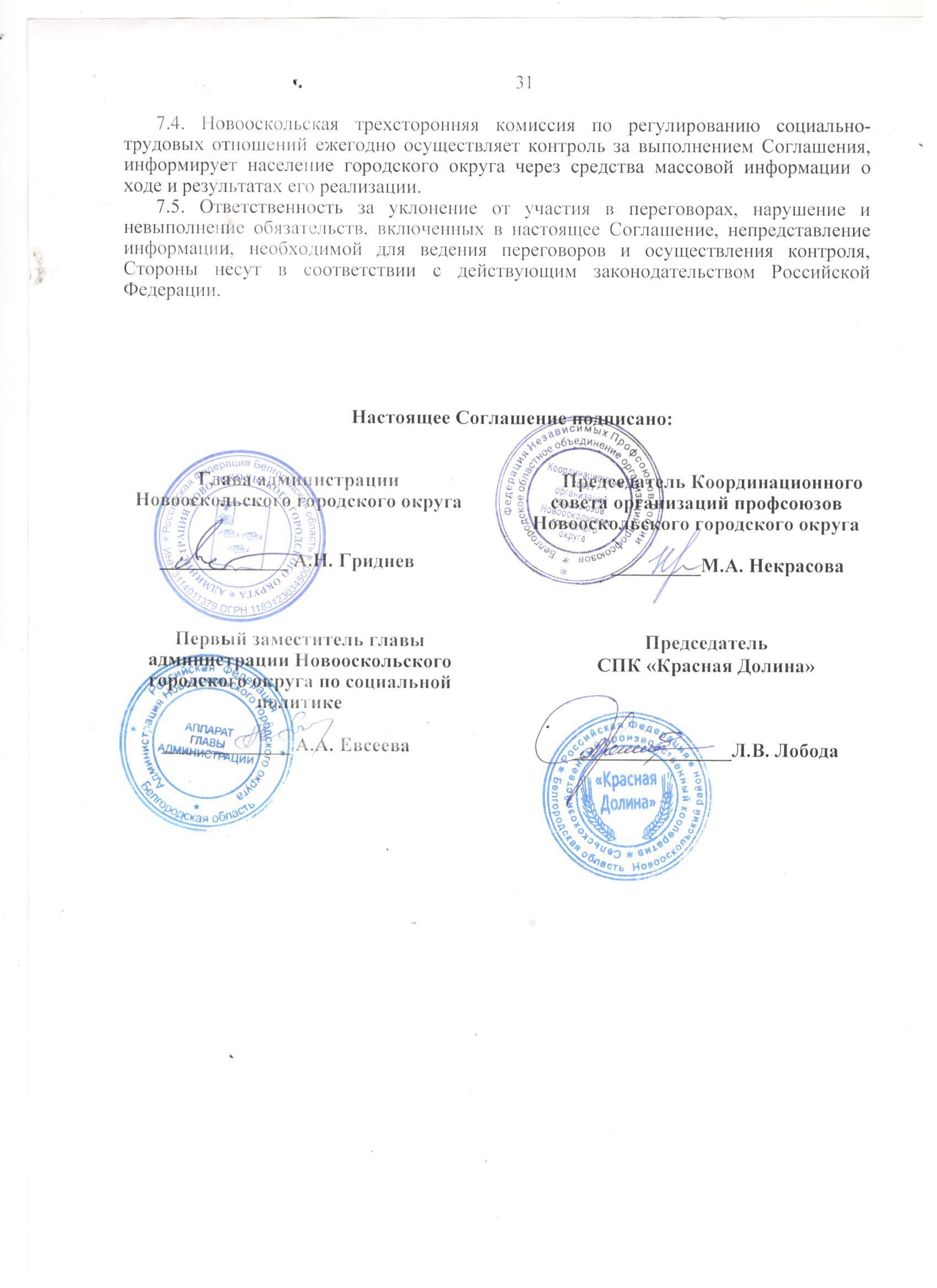 